TỜ TRÌNH		(V/v: điều chuyển cán bộ)	Kính gửi: ……………………….-Căn cứ vào....................-Xét tình hình thực tế.......................................đề nghị tiến hành việc điều chuyển đối với cán bộ sau:I- Đề nghị điều động các cán bộ sau:	ĐVT: 1.000II-Lý do điều chuyển: .01-	.02-	Trân trọng./.     Diễn giải:Phần I:(1)-Ghi rõ họ tên cán bộ được đề xuất điều chuyển(2)-Ghi phòng/ban /đơn vị nơi người được điều chuyển đang làm việc và nơi nhận  công tác mới(3)-Ghi thời gian dự kiến đơn vị sẽ điều chuyển cán bộ(4)-Liệt kê các mức thu nhập hiện có và mức thu nhập đề xuất (nếu có)Phần II:-Ghi rõ lý do đơn vị muốn đề xuất điều chuyển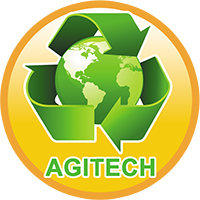 Công ty TNHH Tư vấn & Dịch vụ Kỹ thuật Công Nghệ Xanh An GiangCỘNG HOÀ XÃ HỘI CHỦ NGHĨA VIỆT Độc lập - tự do - Hạnh phúc-----------------------               Số:        /05/TT-.........                         ............................., ngày           tháng         năm 20…..TTHọ và tên(1)Đơn vị(2)Đơn vị(2)Thời gian điều chuyê(3)Thu nhập(4)Thu nhập(4)Thu nhập(4)TTHọ và tên(1)Hiện nayNơi điêù chuyển đếnHiện tạiĐề xuất01Cơ bản01Cổ phiếu01Trách nhiệm01Điện thoại01Khu vực01Thu hút01Kiêm nhiệm01Tổng02Cơ bản02Cổ phiếu02Trách nhiệm02Điện thoại02Khu vực02Thu hút02Kiêm nhiệm02TổngBan Tổng Giám đốcPhòng Tài chínhPhòng NL-HTGiám đốc đv(nơi ns đến)Giám đốc đơn vị(nơi ns đi)